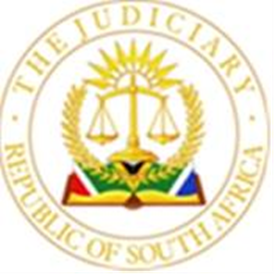 					OFFICE OF THE CHIEF JUSTICE		(REPUBLIC OF SOUTH AFRICA)				GAUTENG LOCAL DIVISION, JOHANNESBURGUNOPPOSED MOTION COURT ROLL FOR 27 MARCH 2024. BEFORE THE HONOURABLE JUDGE:  WILSON J                                                                    JUDGE’S SECRETARY: TiChauke1@judiciary.org.za1.DW ROETS & ASSOCIATES (PTY) LTD  V. NICOLA  IOZZO # 2023-121737 # DWROETS2023-1217372.DENISE NORRA BARRY  V. ALAN CASMIR BARRY # 2022-0596032022-0596033.DAVID SIMON GREEN N.O.  V. DIRECTOR GENERAL OF HOME AFFAIRS # 2024-001736 # HSWARTGREEN2024-0017364.CHENELLE KIRSTEN NAIDOO  V. PRENESEN NEELAN MUDHREE # 2024-003445 # CHANELLEKIRSTENNAIDOO2024-0034455.CILAOS BODY CORPORATE  V. EMMANUEL  MAREGEDZE # 2023-082238 # CIL10010 2023-0822386.ABSA BANK LIMITED  V. MPHONYANA  TSOANYANE # 2023-034104 # MAT325972023-0341047.ABSA BANK LIMITED  V. NNYIMELENI JULIA MUNYAI # 2023-097407 # ABSA2023-0974078.ABSA BANK LIMITED  V. SELLOANE MERRIAM MOKOENA # 2023-069060 # MOKOENA2023-0690609.ABSA BANK LIMITED  V. SONTAGA WILSON MAREDI # 2023-102259 # ABSA2023-10225910.ABSA BANK LIMITED  V. THABO  MOFOKENG # 2023-014742 # ABSABNK2023-01474211.ABSA BANK LIMITED  V. WENDY  SWARTZ # 2023-086362 # ABS00117142023-08636212.ABSA BANK LIMITED  V. XOLANI ERIC MAZIBUKO # 2023-026661 # MAT315622023-02666113.ABSA HOME LOANS GUARANTEE COMPANY (RF) (PTY) LTD  V. MARLYN PRUDENCE WASILWA # 2023-115336 # WASILWAMAT342922023-115336 14.ABSA HOME LOANS GUARANTEE COMPANY (RF) PROPRIETARY LIMITED  V. M  SHABANGU # 2023-093839 # SHABANGU2023-093839 15.ABSA HOME LOANS GUARANTEE COMPANY (RF) PROPRIETARY LIMITED  V. TIVANANI CHARLES NOBELA # 2023-122453 # NOBELA2023-12245316.ACCELERATE PROPERTY FUND LIMITED  V. KIDDIES HAIRDOOS # 2023-111857 # REAANSWANEPOEL2023-11185717.ACCESS BANK SOUTH AFRICA LIMITED  V. SANTAM LIMITED # 2023-134526 # ACCESSSANTAM2023-13452618.ACCOMODATION INN (PTY) LTD  V. ALIJENDE BUSINESS SOLUTIONS (PTY) LTD # 2024-002037 # PA1292024-00203719.ANDRE STEPHANUS MARAIS  V. CHARLENE  NEYT # 2023-013368 # SM2023-01336820.ANTONIO DWANE SIMONS  V. INFORMATION OFFICER ELDORADO PARK POLICE STATION N.O # 2022-0321752022-03217521.BAREND DU PREEZ  V. MINISTER OF POLICE # 2023-128266 # D02302023-12826622.BERTON SQUARE BODY CORPORATE  V. JUBILANT  BENKIE # 2023-123893 # BER15092023-12389323.BMW SOUTH AFRICA (PTY) LTD  V. THAMBA ALEXANDER DLAMINI # 2022-0055342022-00553424.BODY CORPORATE RICHGROVE, NO. 1997  V. VILMA  GANGADU # 2023-038857 # M39542023-03885725.BRIDGE TAXI FINANCE 02 (PTY) LTD  V. CORNELIUS TUMELO TSOGANG # 2023-119566 # RB13722023-11956626.BRIDGE TAXI FINANCE NO 02 (PTY) LTD  V. GASEEMELWE; LESEGO, MONICA # 2023-118568 # RB13842023-11856827.BRIDGE TAXI FINANCE NO 02 (PTY) LTD  V. MALULEKE; TSUNDZUKA, ESAYA # 2022-0058302022-00583028.BRIDGE TAXI FINANCE NO 02 (PTY) LTD  V. NTWANAMBI; NKOLISO . # 2024-001312 # RB14752024-00131229.BRIDGE TAXI FINANCE NO 04 (PTY) LTD  V. MOTLHAOLWA; LEON, TSHIAMO # 2023-118569 # RB13782023-11856930.BRIDGE TAXI FINANCE NO 05 (PTY) LTD  V. SEBOPELA; MAHLOLA, MARIA # 2024-001677 # RB14652024-00167731.BRIDGE TAXI FINANCE NO 06 (PTY) LTD  V. LESELE; SARAH, NYANA # 2023-122644 # RB14202023-12264432.BRIDGE TAXI FINANCE NO 06 (PTY) LTD  V. MAHASHA; PHETOLE, RAYMOND # 2023-118571 # BR03342023-11857133.BRIDGE TAXI FINANCE NO 06 (PTY) LTD  V. MASEMOLA; THOMAS, DIOKENG # 2024-001309 # BR03772024-00130934.BRIDGE TAXI FINANCE NO 08 (PTY) LTD  V. KEKANA; NEO, SHARON # 2023-101192 # RB13402023-10119235.CAMBERLEY PLACE BODY CORPORATE  V. XOLANI  PETELA # 2023-123955 # CAM14632023-12395536.BOUKON BELEGGINGS (PTY) LTD  V. COOLDESK (PTY) LTD # 2023-120400 # MANONGBADENHORSTBADENHORTSATTORNEYS2023-12040037.ABSA BANK LIMITED  V. METBANK LIMITED (FORMERLY METROPOLITAN BANK LIMITED OF ZIMBABWE) # 2023-101392 # MAT307712023-101392 38.CATARINA LUARETTE SMITH  V. TONY JAN JAMES # 2024-000473 # S138842024-00047339.CEZ INVESTMENTS (PTY) LIMITED  V. EDMOND DIATA CIBAMBA # 2023-105160 # M21462023-10516040.CITY OF EKURHULENI METROPOLITAN MUNICIPALITY  V. HESTER WILHELMIENA STOLP # 2023-111029 # EKU262023-11102941.COMBRINK NEL & ASSOCIATES INC ATTORNEYS  V. LANTR CONSULTING (PTY) LTD # 2024-001948 # M001432024-00194842.CONFIANCE ADMINISTRATIVE SOLUTIONS (PTY) LTD  V. COEKIE MARY NEMBAMBULA # 2023-088642 # OAK502023-08864243.ABRAHAM ERJABO WORKU  V. MINISTER OF HOME AFFAIRS # 2023-115262 # F667722023-11526244.ABDI HUSSEN OSMAN  V. THE MINISTER OF HOME AFFAIRS # 2023-088560 # F667722023-088560